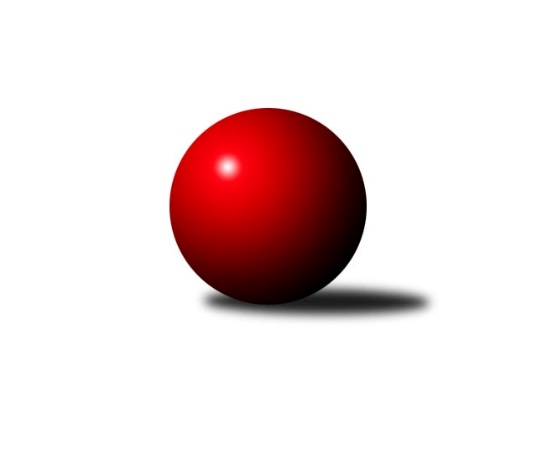 Č.2Ročník 2016/2017	20.5.2024 Západočeská divize 2016/2017Statistika 2. kolaTabulka družstev:		družstvo	záp	výh	rem	proh	skore	sety	průměr	body	plné	dorážka	chyby	1.	Jiskra Hazlov	2	2	0	0	22 : 10 	(12.0 : 12.0)	2672	4	1806	866	24.5	2.	Kuželky Holýšov	2	2	0	0	22 : 10 	(15.0 : 9.0)	2575	4	1783	792	37	3.	TJ Lomnice	2	1	0	1	20 : 12 	(14.5 : 9.5)	2557	2	1739	818	22	4.	Baník Stříbro	2	1	0	1	20 : 12 	(14.0 : 10.0)	2531	2	1747	785	35	5.	Sokol Kdyně˝B˝	2	1	0	1	18 : 14 	(12.0 : 12.0)	2592	2	1753	840	30.5	6.	Lokomotiva Cheb˝A˝	2	1	0	1	18 : 14 	(13.0 : 11.0)	2542	2	1744	798	28.5	7.	Jáchymov	2	1	0	1	16 : 16 	(12.0 : 12.0)	2523	2	1731	792	25.5	8.	Sokol Útvina	2	1	0	1	14 : 18 	(11.0 : 13.0)	2654	2	1808	846	33	9.	Lokomotiva Cheb˝B˝	2	1	0	1	14 : 18 	(10.5 : 13.5)	2619	2	1786	833	17	10.	Havlovice	2	1	0	1	14 : 18 	(13.0 : 11.0)	2537	2	1710	828	22	11.	Sokol Újezd sv.Kříže	2	0	0	2	10 : 22 	(9.0 : 15.0)	2519	0	1740	779	32.5	12.	SKK K.Vary	2	0	0	2	4 : 28 	(8.0 : 16.0)	2334	0	1677	657	60Tabulka doma:		družstvo	záp	výh	rem	proh	skore	sety	průměr	body	maximum	minimum	1.	TJ Lomnice	1	1	0	0	14 : 2 	(8.0 : 4.0)	2563	2	2563	2563	2.	Jiskra Hazlov	1	1	0	0	12 : 4 	(6.0 : 6.0)	2710	2	2710	2710	3.	Lokomotiva Cheb˝A˝	1	1	0	0	12 : 4 	(7.0 : 5.0)	2605	2	2605	2605	4.	Lokomotiva Cheb˝B˝	1	1	0	0	10 : 6 	(5.5 : 6.5)	2662	2	2662	2662	5.	Jáchymov	1	1	0	0	10 : 6 	(6.0 : 6.0)	2545	2	2545	2545	6.	Kuželky Holýšov	1	1	0	0	10 : 6 	(6.0 : 6.0)	2492	2	2492	2492	7.	Havlovice	2	1	0	1	14 : 18 	(13.0 : 11.0)	2537	2	2550	2524	8.	Sokol Útvina	0	0	0	0	0 : 0 	(0.0 : 0.0)	0	0	0	0	9.	Sokol Kdyně˝B˝	1	0	0	1	6 : 10 	(7.0 : 5.0)	2626	0	2626	2626	10.	Baník Stříbro	1	0	0	1	6 : 10 	(6.0 : 6.0)	2611	0	2611	2611	11.	Sokol Újezd sv.Kříže	1	0	0	1	4 : 12 	(3.0 : 9.0)	2500	0	2500	2500	12.	SKK K.Vary	1	0	0	1	2 : 14 	(4.0 : 8.0)	2331	0	2331	2331Tabulka venku:		družstvo	záp	výh	rem	proh	skore	sety	průměr	body	maximum	minimum	1.	Baník Stříbro	1	1	0	0	14 : 2 	(8.0 : 4.0)	2451	2	2451	2451	2.	Kuželky Holýšov	1	1	0	0	12 : 4 	(9.0 : 3.0)	2657	2	2657	2657	3.	Sokol Kdyně˝B˝	1	1	0	0	12 : 4 	(5.0 : 7.0)	2558	2	2558	2558	4.	Jiskra Hazlov	1	1	0	0	10 : 6 	(6.0 : 6.0)	2634	2	2634	2634	5.	Sokol Útvina	2	1	0	1	14 : 18 	(11.0 : 13.0)	2654	2	2678	2629	6.	Havlovice	0	0	0	0	0 : 0 	(0.0 : 0.0)	0	0	0	0	7.	TJ Lomnice	1	0	0	1	6 : 10 	(6.5 : 5.5)	2550	0	2550	2550	8.	Sokol Újezd sv.Kříže	1	0	0	1	6 : 10 	(6.0 : 6.0)	2538	0	2538	2538	9.	Jáchymov	1	0	0	1	6 : 10 	(6.0 : 6.0)	2500	0	2500	2500	10.	Lokomotiva Cheb˝A˝	1	0	0	1	6 : 10 	(6.0 : 6.0)	2479	0	2479	2479	11.	Lokomotiva Cheb˝B˝	1	0	0	1	4 : 12 	(5.0 : 7.0)	2576	0	2576	2576	12.	SKK K.Vary	1	0	0	1	2 : 14 	(4.0 : 8.0)	2337	0	2337	2337Tabulka podzimní části:		družstvo	záp	výh	rem	proh	skore	sety	průměr	body	doma	venku	1.	Jiskra Hazlov	2	2	0	0	22 : 10 	(12.0 : 12.0)	2672	4 	1 	0 	0 	1 	0 	0	2.	Kuželky Holýšov	2	2	0	0	22 : 10 	(15.0 : 9.0)	2575	4 	1 	0 	0 	1 	0 	0	3.	TJ Lomnice	2	1	0	1	20 : 12 	(14.5 : 9.5)	2557	2 	1 	0 	0 	0 	0 	1	4.	Baník Stříbro	2	1	0	1	20 : 12 	(14.0 : 10.0)	2531	2 	0 	0 	1 	1 	0 	0	5.	Sokol Kdyně˝B˝	2	1	0	1	18 : 14 	(12.0 : 12.0)	2592	2 	0 	0 	1 	1 	0 	0	6.	Lokomotiva Cheb˝A˝	2	1	0	1	18 : 14 	(13.0 : 11.0)	2542	2 	1 	0 	0 	0 	0 	1	7.	Jáchymov	2	1	0	1	16 : 16 	(12.0 : 12.0)	2523	2 	1 	0 	0 	0 	0 	1	8.	Sokol Útvina	2	1	0	1	14 : 18 	(11.0 : 13.0)	2654	2 	0 	0 	0 	1 	0 	1	9.	Lokomotiva Cheb˝B˝	2	1	0	1	14 : 18 	(10.5 : 13.5)	2619	2 	1 	0 	0 	0 	0 	1	10.	Havlovice	2	1	0	1	14 : 18 	(13.0 : 11.0)	2537	2 	1 	0 	1 	0 	0 	0	11.	Sokol Újezd sv.Kříže	2	0	0	2	10 : 22 	(9.0 : 15.0)	2519	0 	0 	0 	1 	0 	0 	1	12.	SKK K.Vary	2	0	0	2	4 : 28 	(8.0 : 16.0)	2334	0 	0 	0 	1 	0 	0 	1Tabulka jarní části:		družstvo	záp	výh	rem	proh	skore	sety	průměr	body	doma	venku	1.	TJ Lomnice	0	0	0	0	0 : 0 	(0.0 : 0.0)	0	0 	0 	0 	0 	0 	0 	0 	2.	Baník Stříbro	0	0	0	0	0 : 0 	(0.0 : 0.0)	0	0 	0 	0 	0 	0 	0 	0 	3.	Lokomotiva Cheb˝A˝	0	0	0	0	0 : 0 	(0.0 : 0.0)	0	0 	0 	0 	0 	0 	0 	0 	4.	Sokol Újezd sv.Kříže	0	0	0	0	0 : 0 	(0.0 : 0.0)	0	0 	0 	0 	0 	0 	0 	0 	5.	Sokol Kdyně˝B˝	0	0	0	0	0 : 0 	(0.0 : 0.0)	0	0 	0 	0 	0 	0 	0 	0 	6.	Sokol Útvina	0	0	0	0	0 : 0 	(0.0 : 0.0)	0	0 	0 	0 	0 	0 	0 	0 	7.	Jiskra Hazlov	0	0	0	0	0 : 0 	(0.0 : 0.0)	0	0 	0 	0 	0 	0 	0 	0 	8.	Jáchymov	0	0	0	0	0 : 0 	(0.0 : 0.0)	0	0 	0 	0 	0 	0 	0 	0 	9.	Kuželky Holýšov	0	0	0	0	0 : 0 	(0.0 : 0.0)	0	0 	0 	0 	0 	0 	0 	0 	10.	Lokomotiva Cheb˝B˝	0	0	0	0	0 : 0 	(0.0 : 0.0)	0	0 	0 	0 	0 	0 	0 	0 	11.	SKK K.Vary	0	0	0	0	0 : 0 	(0.0 : 0.0)	0	0 	0 	0 	0 	0 	0 	0 	12.	Havlovice	0	0	0	0	0 : 0 	(0.0 : 0.0)	0	0 	0 	0 	0 	0 	0 	0 Zisk bodů pro družstvo:		jméno hráče	družstvo	body	zápasy	v %	dílčí body	sety	v %	1.	Ladislav Lipták 	Lokomotiva Cheb˝A˝ 	4	/	2	(100%)		/		(%)	2.	Jaroslav Hablovec 	Kuželky Holýšov 	4	/	2	(100%)		/		(%)	3.	Jaroslav Harančík 	Baník Stříbro 	4	/	2	(100%)		/		(%)	4.	Jan Vacikar 	Baník Stříbro 	4	/	2	(100%)		/		(%)	5.	Stanislav Novák 	Jiskra Hazlov 	4	/	2	(100%)		/		(%)	6.	Matěj Novák 	Jiskra Hazlov 	4	/	2	(100%)		/		(%)	7.	Vladimír Rygl 	Havlovice 	4	/	2	(100%)		/		(%)	8.	Bohumil Maněna 	TJ Lomnice 	4	/	2	(100%)		/		(%)	9.	Petr Rajlich 	Lokomotiva Cheb˝B˝ 	4	/	2	(100%)		/		(%)	10.	Jan Kříž 	Sokol Útvina 	4	/	2	(100%)		/		(%)	11.	Josef Veverka 	TJ Lomnice 	4	/	2	(100%)		/		(%)	12.	Irena Živná 	Jáchymov 	4	/	2	(100%)		/		(%)	13.	Jan Laksar 	Kuželky Holýšov 	4	/	2	(100%)		/		(%)	14.	Miroslav Bubla 	TJ Lomnice 	4	/	2	(100%)		/		(%)	15.	Jiří Götz 	Sokol Kdyně˝B˝ 	4	/	2	(100%)		/		(%)	16.	Miroslav Repčik 	Jiskra Hazlov 	4	/	2	(100%)		/		(%)	17.	Jaroslav Pišta 	Sokol Újezd sv.Kříže 	4	/	2	(100%)		/		(%)	18.	Josef Krotký 	TJ Lomnice 	2	/	1	(100%)		/		(%)	19.	Zdeněk Kříž st.	Sokol Útvina 	2	/	1	(100%)		/		(%)	20.	Václav Praštil 	Sokol Újezd sv.Kříže 	2	/	1	(100%)		/		(%)	21.	Jan Myslík 	Kuželky Holýšov 	2	/	1	(100%)		/		(%)	22.	Václav Kuželík 	Sokol Kdyně˝B˝ 	2	/	1	(100%)		/		(%)	23.	Roman Lipchavský 	Baník Stříbro 	2	/	1	(100%)		/		(%)	24.	Václav Kříž ml. ml.	Sokol Útvina 	2	/	1	(100%)		/		(%)	25.	Jaroslava Löffelmannová 	Sokol Kdyně˝B˝ 	2	/	2	(50%)		/		(%)	26.	František Douša 	Lokomotiva Cheb˝A˝ 	2	/	2	(50%)		/		(%)	27.	Andrea Palacká 	Havlovice 	2	/	2	(50%)		/		(%)	28.	Hana, Berkovcová 	Lokomotiva Cheb˝B˝ 	2	/	2	(50%)		/		(%)	29.	Martin Kuchař 	Jáchymov 	2	/	2	(50%)		/		(%)	30.	Josef Chrastil 	Lokomotiva Cheb˝A˝ 	2	/	2	(50%)		/		(%)	31.	Milan Laksar 	Kuželky Holýšov 	2	/	2	(50%)		/		(%)	32.	Mitáček Jiří ml.	SKK K.Vary 	2	/	2	(50%)		/		(%)	33.	Pavel Treppesch 	Baník Stříbro 	2	/	2	(50%)		/		(%)	34.	Jaroslav Bulant 	Jiskra Hazlov 	2	/	2	(50%)		/		(%)	35.	Dana Blaslová 	Jáchymov 	2	/	2	(50%)		/		(%)	36.	Miroslav Vlček 	Jáchymov 	2	/	2	(50%)		/		(%)	37.	Jiří Nováček 	Lokomotiva Cheb˝A˝ 	2	/	2	(50%)		/		(%)	38.	Chmel Zdeněk 	SKK K.Vary 	2	/	2	(50%)		/		(%)	39.	Václav Mondek 	Jáchymov 	2	/	2	(50%)		/		(%)	40.	Stanislav Šlajer 	Kuželky Holýšov 	2	/	2	(50%)		/		(%)	41.	Lenka Pivoňková 	Lokomotiva Cheb˝B˝ 	2	/	2	(50%)		/		(%)	42.	Filip Löffelmann 	Sokol Kdyně˝B˝ 	2	/	2	(50%)		/		(%)	43.	Tibor Palacký 	Havlovice 	2	/	2	(50%)		/		(%)	44.	Roman Pivoňka 	Sokol Újezd sv.Kříže 	2	/	2	(50%)		/		(%)	45.	Iveta Heřmanová 	Lokomotiva Cheb˝B˝ 	2	/	2	(50%)		/		(%)	46.	Jaroslav Löffelmann 	Sokol Kdyně˝B˝ 	2	/	2	(50%)		/		(%)	47.	Václav Kříž st.	Sokol Útvina 	2	/	2	(50%)		/		(%)	48.	Zdeněk Eichler 	Lokomotiva Cheb˝A˝ 	2	/	2	(50%)		/		(%)	49.	Ernard Vraniak 	Baník Stříbro 	2	/	2	(50%)		/		(%)	50.	Bohumil Vyleťal 	Lokomotiva Cheb˝A˝ 	2	/	2	(50%)		/		(%)	51.	Jaroslav Dufek ml. 	Sokol Újezd sv.Kříže 	2	/	2	(50%)		/		(%)	52.	Miloš Černohorský 	Havlovice 	2	/	2	(50%)		/		(%)	53.	Vladimír Šraga 	Baník Stříbro 	2	/	2	(50%)		/		(%)	54.	Olga Hornová 	Sokol Kdyně˝B˝ 	2	/	2	(50%)		/		(%)	55.	Štěpán Diosegi 	TJ Lomnice 	2	/	2	(50%)		/		(%)	56.	Jan Čech 	Baník Stříbro 	0	/	1	(0%)		/		(%)	57.	Miroslav Martínek 	Kuželky Holýšov 	0	/	1	(0%)		/		(%)	58.	Jiří Guba 	TJ Lomnice 	0	/	1	(0%)		/		(%)	59.	Pavel Pivoňka 	Havlovice 	0	/	1	(0%)		/		(%)	60.	Cimbala Radek 	SKK K.Vary 	0	/	1	(0%)		/		(%)	61.	Adam Ticháček 	Havlovice 	0	/	1	(0%)		/		(%)	62.	Miroslav Pivovarník ml. 	Sokol Újezd sv.Kříže 	0	/	1	(0%)		/		(%)	63.	Cimbala Štefan 	SKK K.Vary 	0	/	1	(0%)		/		(%)	64.	Jaroslav Kutil 	Sokol Kdyně˝B˝ 	0	/	1	(0%)		/		(%)	65.	Jaroslav Dobiáš 	Sokol Útvina 	0	/	2	(0%)		/		(%)	66.	František Zůna 	Havlovice 	0	/	2	(0%)		/		(%)	67.	Mirosla Pivoňka 	Sokol Újezd sv.Kříže 	0	/	2	(0%)		/		(%)	68.	Stanislav Veselý 	Sokol Útvina 	0	/	2	(0%)		/		(%)	69.	Josef Vdovec 	Kuželky Holýšov 	0	/	2	(0%)		/		(%)	70.	Dagmar Rajlichová 	Lokomotiva Cheb˝B˝ 	0	/	2	(0%)		/		(%)	71.	Jiří Šrek 	Jáchymov 	0	/	2	(0%)		/		(%)	72.	Hubert Guba 	TJ Lomnice 	0	/	2	(0%)		/		(%)	73.	Černohous Ondřej 	SKK K.Vary 	0	/	2	(0%)		/		(%)	74.	Mojžíš Martin 	SKK K.Vary 	0	/	2	(0%)		/		(%)	75.	Michael Wittwar 	Jiskra Hazlov 	0	/	2	(0%)		/		(%)	76.	Patr Šabek 	Sokol Újezd sv.Kříže 	0	/	2	(0%)		/		(%)	77.	Václav Strnad 	Lokomotiva Cheb˝B˝ 	0	/	2	(0%)		/		(%)	78.	Jan Horák 	Sokol Útvina 	0	/	2	(0%)		/		(%)	79.	Petr Haken 	Jiskra Hazlov 	0	/	2	(0%)		/		(%)Průměry na kuželnách:		kuželna	průměr	plné	dorážka	chyby	výkon na hráče	1.	Hazlov, 1-4	2669	1809	860	33.0	(444.9)	2.	TJ Sokol Kdyně, 1-4	2652	1810	841	26.0	(442.0)	3.	Stříbro, 1-4	2622	1789	833	31.5	(437.1)	4.	Lokomotiva Cheb, 1-2	2598	1758	839	16.8	(433.0)	5.	TJ Sokol Újezd Sv. Kříže, 1-2	2578	1772	806	27.5	(429.8)	6.	Jáchymov, 1-2	2541	1739	802	26.0	(423.6)	7.	Havlovice, 1-2	2533	1709	823	27.0	(422.2)	8.	Kuželky Holýšov, 1-2	2485	1759	726	47.5	(414.3)	9.	Lomnice, 1-4	2450	1728	721	50.0	(408.3)	10.	Hotel Nautilus Chodov, 1-2	2391	1677	714	38.5	(398.5)Nejlepší výkony na kuželnách:Hazlov, 1-4Jiskra Hazlov	2710	1. kolo	Zdeněk Kříž st.	Sokol Útvina	478	1. koloSokol Útvina	2629	1. kolo	Matěj Novák 	Jiskra Hazlov	474	1. kolo		. kolo	Stanislav Novák 	Jiskra Hazlov	470	1. kolo		. kolo	Miroslav Repčik 	Jiskra Hazlov	462	1. kolo		. kolo	Jaroslav Bulant 	Jiskra Hazlov	454	1. kolo		. kolo	Petr Haken 	Jiskra Hazlov	448	1. kolo		. kolo	Jan Kříž 	Sokol Útvina	441	1. kolo		. kolo	Václav Kříž st.	Sokol Útvina	441	1. kolo		. kolo	Jaroslav Dobiáš 	Sokol Útvina	438	1. kolo		. kolo	Stanislav Veselý 	Sokol Útvina	433	1. koloTJ Sokol Kdyně, 1-4Sokol Útvina	2678	2. kolo	Václav Kříž st.	Sokol Útvina	500	2. koloSokol Kdyně˝B˝	2626	2. kolo	Jaroslav Löffelmann 	Sokol Kdyně˝B˝	474	2. kolo		. kolo	Jan Kříž 	Sokol Útvina	467	2. kolo		. kolo	Filip Löffelmann 	Sokol Kdyně˝B˝	461	2. kolo		. kolo	Jiří Götz 	Sokol Kdyně˝B˝	447	2. kolo		. kolo	Stanislav Veselý 	Sokol Útvina	441	2. kolo		. kolo	Václav Kříž ml. ml.	Sokol Útvina	440	2. kolo		. kolo	Václav Kuželík 	Sokol Kdyně˝B˝	425	2. kolo		. kolo	Olga Hornová 	Sokol Kdyně˝B˝	423	2. kolo		. kolo	Jaroslav Dobiáš 	Sokol Útvina	417	2. koloStříbro, 1-4Jiskra Hazlov	2634	2. kolo	Stanislav Novák 	Jiskra Hazlov	463	2. koloBaník Stříbro	2611	2. kolo	Jan Vacikar 	Baník Stříbro	458	2. kolo		. kolo	Miroslav Repčik 	Jiskra Hazlov	452	2. kolo		. kolo	Jaroslav Harančík 	Baník Stříbro	450	2. kolo		. kolo	Vladimír Šraga 	Baník Stříbro	448	2. kolo		. kolo	Jaroslav Bulant 	Jiskra Hazlov	445	2. kolo		. kolo	Matěj Novák 	Jiskra Hazlov	432	2. kolo		. kolo	Jan Čech 	Baník Stříbro	426	2. kolo		. kolo	Michael Wittwar 	Jiskra Hazlov	424	2. kolo		. kolo	Ernard Vraniak 	Baník Stříbro	419	2. koloLokomotiva Cheb, 1-2Lokomotiva Cheb˝B˝	2662	1. kolo	Lenka Pivoňková 	Lokomotiva Cheb˝B˝	490	1. koloLokomotiva Cheb˝A˝	2605	2. kolo	Iveta Heřmanová 	Lokomotiva Cheb˝B˝	482	1. koloLokomotiva Cheb˝B˝	2576	2. kolo	Petr Rajlich 	Lokomotiva Cheb˝B˝	465	1. koloTJ Lomnice	2550	1. kolo	Petr Rajlich 	Lokomotiva Cheb˝B˝	464	2. kolo		. kolo	Jiří Nováček 	Lokomotiva Cheb˝A˝	461	2. kolo		. kolo	Ladislav Lipták 	Lokomotiva Cheb˝A˝	454	2. kolo		. kolo	Jiří Guba 	TJ Lomnice	450	1. kolo		. kolo	Bohumil Vyleťal 	Lokomotiva Cheb˝A˝	448	2. kolo		. kolo	Iveta Heřmanová 	Lokomotiva Cheb˝B˝	448	2. kolo		. kolo	Miroslav Bubla 	TJ Lomnice	439	1. koloTJ Sokol Újezd Sv. Kříže, 1-2Kuželky Holýšov	2657	2. kolo	Jan Laksar 	Kuželky Holýšov	485	2. koloSokol Újezd sv.Kříže	2500	2. kolo	Jaroslav Hablovec 	Kuželky Holýšov	456	2. kolo		. kolo	Stanislav Šlajer 	Kuželky Holýšov	445	2. kolo		. kolo	Milan Laksar 	Kuželky Holýšov	437	2. kolo		. kolo	Jaroslav Pišta 	Sokol Újezd sv.Kříže	433	2. kolo		. kolo	Miroslav Martínek 	Kuželky Holýšov	428	2. kolo		. kolo	Miroslav Pivovarník ml. 	Sokol Újezd sv.Kříže	426	2. kolo		. kolo	Patr Šabek 	Sokol Újezd sv.Kříže	420	2. kolo		. kolo	Mirosla Pivoňka 	Sokol Újezd sv.Kříže	414	2. kolo		. kolo	Roman Pivoňka 	Sokol Újezd sv.Kříže	408	2. koloJáchymov, 1-2Jáchymov	2545	1. kolo	Václav Praštil 	Sokol Újezd sv.Kříže	456	1. koloSokol Újezd sv.Kříže	2538	1. kolo	Jaroslav Dufek ml. 	Sokol Újezd sv.Kříže	440	1. kolo		. kolo	Miroslav Vlček 	Jáchymov	435	1. kolo		. kolo	Václav Mondek 	Jáchymov	433	1. kolo		. kolo	Irena Živná 	Jáchymov	432	1. kolo		. kolo	Jaroslav Pišta 	Sokol Újezd sv.Kříže	426	1. kolo		. kolo	Roman Pivoňka 	Sokol Újezd sv.Kříže	423	1. kolo		. kolo	Jiří Šrek 	Jáchymov	420	1. kolo		. kolo	Martin Kuchař 	Jáchymov	418	1. kolo		. kolo	Dana Blaslová 	Jáchymov	407	1. koloHavlovice, 1-2Sokol Kdyně˝B˝	2558	1. kolo	Vladimír Rygl 	Havlovice	460	2. koloHavlovice	2550	2. kolo	Tibor Palacký 	Havlovice	457	1. koloHavlovice	2524	1. kolo	Jaroslav Löffelmann 	Sokol Kdyně˝B˝	455	1. koloJáchymov	2500	2. kolo	Václav Mondek 	Jáchymov	445	2. kolo		. kolo	Jaroslava Löffelmannová 	Sokol Kdyně˝B˝	444	1. kolo		. kolo	Andrea Palacká 	Havlovice	443	2. kolo		. kolo	Filip Löffelmann 	Sokol Kdyně˝B˝	442	1. kolo		. kolo	Andrea Palacká 	Havlovice	438	1. kolo		. kolo	Miloš Černohorský 	Havlovice	436	2. kolo		. kolo	Martin Kuchař 	Jáchymov	430	2. koloKuželky Holýšov, 1-2Kuželky Holýšov	2492	1. kolo	Jan Myslík 	Kuželky Holýšov	452	1. koloLokomotiva Cheb˝A˝	2479	1. kolo	Ladislav Lipták 	Lokomotiva Cheb˝A˝	440	1. kolo		. kolo	Josef Chrastil 	Lokomotiva Cheb˝A˝	426	1. kolo		. kolo	Zdeněk Eichler 	Lokomotiva Cheb˝A˝	421	1. kolo		. kolo	Jan Laksar 	Kuželky Holýšov	416	1. kolo		. kolo	František Douša 	Lokomotiva Cheb˝A˝	414	1. kolo		. kolo	Jaroslav Hablovec 	Kuželky Holýšov	409	1. kolo		. kolo	Milan Laksar 	Kuželky Holýšov	408	1. kolo		. kolo	Stanislav Šlajer 	Kuželky Holýšov	404	1. kolo		. kolo	Josef Vdovec 	Kuželky Holýšov	403	1. koloLomnice, 1-4TJ Lomnice	2563	2. kolo	Josef Krotký 	TJ Lomnice	451	2. koloSKK K.Vary	2337	2. kolo	Bohumil Maněna 	TJ Lomnice	447	2. kolo		. kolo	Štěpán Diosegi 	TJ Lomnice	436	2. kolo		. kolo	Josef Veverka 	TJ Lomnice	426	2. kolo		. kolo	Mitáček Jiří ml.	SKK K.Vary	418	2. kolo		. kolo	Mojžíš Martin 	SKK K.Vary	415	2. kolo		. kolo	Hubert Guba 	TJ Lomnice	413	2. kolo		. kolo	Pavlík Zdeněk 	SKK K.Vary	401	2. kolo		. kolo	Chmel Zdeněk 	SKK K.Vary	390	2. kolo		. kolo	Miroslav Bubla 	TJ Lomnice	390	2. koloHotel Nautilus Chodov, 1-2Baník Stříbro	2451	1. kolo	Jan Vacikar 	Baník Stříbro	430	1. koloSKK K.Vary	2331	1. kolo	Chmel Zdeněk 	SKK K.Vary	420	1. kolo		. kolo	Ernard Vraniak 	Baník Stříbro	412	1. kolo		. kolo	Jaroslav Harančík 	Baník Stříbro	408	1. kolo		. kolo	Pavel Treppesch 	Baník Stříbro	403	1. kolo		. kolo	Vladimír Šraga 	Baník Stříbro	402	1. kolo		. kolo	Cimbala Radek 	SKK K.Vary	401	1. kolo		. kolo	Mojžíš Martin 	SKK K.Vary	396	1. kolo		. kolo	Roman Lipchavský 	Baník Stříbro	396	1. kolo		. kolo	Mitáček Jiří ml.	SKK K.Vary	395	1. koloČetnost výsledků:	6.0 : 10.0	2x	4.0 : 12.0	2x	2.0 : 14.0	1x	14.0 : 2.0	1x	12.0 : 4.0	2x	10.0 : 6.0	4x